					Jon D. Miller 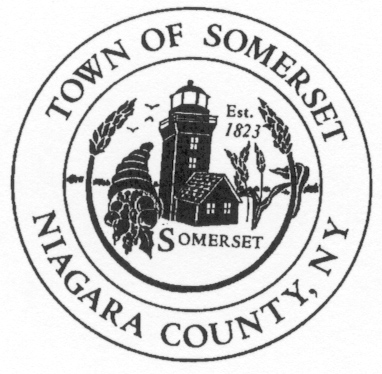 					Chief of Police 				              Town of Somerset				                 8700 Haight Road P.O. Box 368					 Barker, NY 14012-0368					 Phone:  716-255-0503				                 CELL:  585-356-1728								 jdm74apd@yahooDATE:		September 9th, 2020TO:		Somerset Town BoardRE:		Police Report for August 2020 ____________________________________________________________________________________PATROL REPORT1. 	TSPD provided 208.5 hours of strategic patrol coverage each night during August and patrolled approximately 2710 miles. 2. 	All service calls are logged and recorded in the Niagara County Sheriff's E-911 Computer Aided Dispatch (CAD) system, including house/business checks and vehicle stops. This accountability mechanism is vitally important to assess the effectiveness of the agency and the overall service needs of our community. 332 service calls were officially logged by TSPD for the month of August.3. 	TSPD submitted thirty-six (36) incident reports into the Niagara County’s incident Based reporting system (IBR).  The following is a report breakdown of incidents handled for the month of August:	14-agency assists, 1-lost property 1-larceny, 1-trespass, 4-alarms, 4-welfare checks, 2-juvenile complaints, 2-DWI investigations/arrests, 1-AUO investigation/arrest, 5-police service calls, 1-traffic complaints. (3-vehicles towed)	Property Value Reported:	Lost-$1150.00	Larceny-$100.004. 	TSPD issued sixty-eight (68) citations for violations of the Vehicle and Traffic Law during the month of August.  Twenty-three (23) drivers received cautionary warnings.6.	TSPD provides residential property checks as requested by residents at least one time per shift in addition there are also a number of business/municipal buildings which are required to be inspected. TSPD logged 205 house and business checks that were conducted during the month of August.Notable mention:The STPD is geared and up ready for the start of school, with new lesson plans in place.The body camera integration is going smoothly, being well received by all officers.  